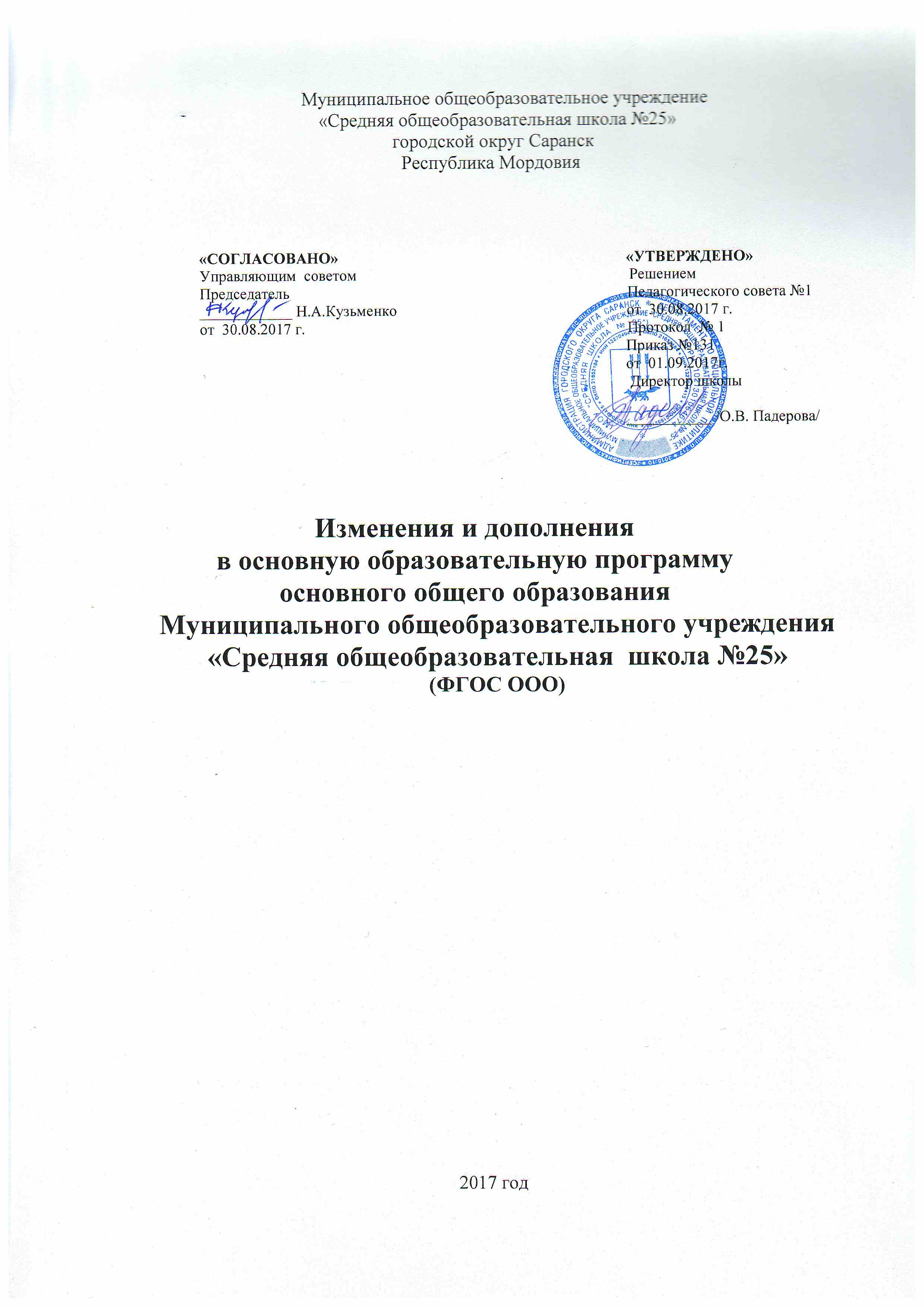 На основании приказа Министерства образования и науки Российской Федерации от 31.12.2015 года №1577 «О внесении изменений в федеральный государственный стандарт основного общего образования, утвержденный приказом Министерства образования и науки Российской Федерации от 17.12.2010 года №1897» внесены следующие изменения и дополнения в ООП ООО МОУ «Средняя школа №25» г.о.Саранск:Подраздел ООП ООО «Планируемые результаты освоения обучающимися основной образовательной программы основного общего образования» дополнить следующим содержанием:Предметные результаты изучения предметной области "Родной язык и родная литература" должны отражать:1.2.3.21.  Родной язык:1) совершенствование видов речевой деятельности (аудирования, чтения, говорения и письма), обеспечивающих эффективное взаимодействие с окружающими людьми в ситуациях формального и неформального межличностного и межкультурного общения;2) понимание определяющей роли языка в развитии интеллектуальных и творческих способностей личности в процессе образования и самообразования;3) использование коммуникативно-эстетических возможностей родного языка;4) расширение и систематизацию научных знаний о родном языке; осознание взаимосвязи его уровней и единиц; освоение базовых понятий лингвистики, основных единиц и грамматических категорий родного языка;5) формирование навыков проведения различных видов анализа слова (фонетического, морфемного, словообразовательного, лексического, морфологического), синтаксического анализа словосочетания и предложения, а также многоаспектного анализа текста;6) обогащение активного и потенциального словарного запаса, расширение объема используемых в речи грамматических средств для свободного выражения мыслей и чувств на родном языке адекватно ситуации и стилю общения;7) овладение основными стилистическими ресурсами лексики и фразеологии родного языка, основными нормами родного языка (орфоэпическими, лексическими, грамматическими, орфографическими, пунктуационными), нормами речевого этикета; приобретение опыта их использования в речевой практике при создании устных и письменных высказываний; стремление к речевому самосовершенствованию;8) формирование ответственности за языковую культуру как общечеловеческую ценность.Родная литература:1) осознание значимости чтения и изучения родной литературы для своего дальнейшего развития; формирование потребности в систематическом чтении как средстве познания мира и себя в этом мире, гармонизации отношений человека и общества, многоаспектного диалога;2) понимание родной литературы как одной из основных национально-культурных ценностей народа, как особого способа познания жизни;3) обеспечение культурной самоидентификации, осознание коммуникативно-эстетических возможностей родного языка на основе изучения выдающихся произведений культуры своего народа, российской и мировой культуры;4) воспитание квалифицированного читателя со сформированным эстетическим вкусом, способного аргументировать свое мнение и оформлять его словесно в устных и письменных высказываниях разных жанров, создавать развернутые высказывания аналитического и интерпретирующего характера, участвовать в обсуждении прочитанного, сознательно планировать свое досуговое чтение;5) развитие способности понимать литературные художественные произведения, отражающие разные этнокультурные традиции;6) овладение процедурами смыслового и эстетического анализа текста на основе понимания принципиальных отличий литературного художественного текста от научного, делового, публицистического и т.п., формирование умений воспринимать, анализировать, критически оценивать и интерпретировать прочитанное, осознавать художественную картину жизни, отраженную в литературном произведении, на уровне не только эмоционального восприятия, но и интеллектуального осмысления.Подраздел ООП ООО «Программы учебных предметов, курсов» дополнить следующим содержанием:2.2.2.17. Родной язык и родная литература.Изучение предметной области "Родной язык и родная литература" должно обеспечить:воспитание ценностного отношения к родному языку и родной литературе как хранителю культуры, включение в культурно-языковое поле своего народа;приобщение к литературному наследию своего народа;формирование причастности к свершениям и традициям своего народа, осознание исторической преемственности поколений, своей ответственности за сохранение культуры народа;обогащение активного и потенциального словарного запаса, развитие у обучающихся культуры владения родным языком во всей полноте его функциональных возможностей в соответствии с нормами устной и письменной речи, правилами речевого этикета;получение знаний о родном языке как системе и как развивающемся явлении, о его уровнях и единицах, о закономерностях его функционирования, освоение базовых понятий лингвистики, формирование аналитических умений в отношении языковых единиц и текстов разных функционально-смысловых типов и жанров.Подраздел ООП ООО «Учебный план основного общего образования» изложить в следующей редакции:Общие положения        Учебный план основного общего образования МОУ «Средняя школа №25» обеспечивает реализацию основной образовательной программы основного общего образования в соответствии с требованиями ФГОС, определяет распределение учебного времени, отводимого на изучение различных предметных областей, учебных предметов и курсов обязательной части и части, формируемой участниками образовательных отношений образовательного процесса по классам и годам обучения, минимальный и максимальный объём нагрузки учащихся.Учебный план представлен для основного общего образования и ориентирован на следующие сроки освоения общеобразовательных программ: основного общего образования - 5 лет, Продолжительность учебного года в пятом - восьмом классах – 35 учебных недель, в девятом классе – 34 недели.           Модель школы – создание оптимальной модели общеобразовательной школы «Пространство выбора» для участников образовательного процесса. Учебный план МОУ СОШ № 25 является нормативным документом, в котором:определен состав и последовательность изучения образовательных областей и учебных предметов;определена обязательная и максимальная нагрузка учащихся 5 - 9-х классов при 6-дневной учебной неделе (соответствует нормативу);сохранены все образовательные области и учебные предметы, их названия обязательной части базисного учебного плана;содержание образования национально-регионального компонента реализуется в рамках учебных предметов и составляет 10-15 % учебного времени;реализация учебного плана обеспечена необходимым количеством педагогических кадров; необходимыми программно-методическими комплексами: программами, учебниками, методическими рекомендациями, дидактическим материалом и др.Учебный план для учащихся 5-9-х классов (5А,5Бк,5Вк,5Г, 6А,6Б,6В,6Г, 7А,7Б,7В,7К, 8А,8Б,8В,8К, 9А,9Б,9В,9К) состоит из двух частей - обязательной части и части, формируемой участниками образовательного процесса. Обязательная часть учебного плана определяет состав обязательных учебных предметов и учебное время, отводимое на их изучение. Для осуществления задач основного общего образования в основной школе в условиях реализации Концепции модернизации Российского образования, учебный план представлен следующими предметными областями:Русский язык и литературе;Родной язык и родная литература;Иностранный языкМатематика и Информатика;Общественно-научные предметы;Естественно-научные предметы;Искусство;Технология;Физическая культура и ОБЖ;Количество часов предельной нагрузки соответствует нормативу. Недельная нагрузка по обязательной части составляет в 5-х кл - 27ч., в 6-х кл – 29ч., в 7-х кл – 30 ч., в 8 – х кл – 32ч., в 9-х кл – 32ч. и соответствует нормативу с сохранением всех обязательных предметов. Часть, формируемая участниками образовательного процесса, состоит из областей «Общественно-научные предметы», куда входят предметы Основы духовно-нравственной культуры России (5кл), История и культура мордовского края (5-9кл), Краеведение – 6кл Основы православной культуры 7кл., Основы мусульманской культуры 8 кл, Право (9кл); Мордовские (эрзянский, мокшанский) языки (5-6-7 кл), «Русский язык и литература»: Русский язык 5Вк, 7Б, 8А, 9А.К; Художественное слово 6А.Б «Иностранный язык»: Английский язык 5А, 5Бк, 5Г,г, 8А,Б,В, 9Бкл; «Математика и Информатика»: математика в 8А,Б,В,К кл, Алгебра в 9В кл; «Естественнонаучные предметы», куда входит Химия 7А,Б,В,К кл., факультатив «Решение задач по химии 9Б, Биология – 5Б, 7 А,Б,В,К кл, факультатив «Зелёная аптека» в 7В,К, Экология 9А,Б,В,К кл, Физика 8А,К, «Искусство»: факультативы Фкварельная радуга» в 5А кл, «Юный художник» в 6В,Г. «Основы безопасности жизнедеятельности»: в кадетских классах 5Бк, 5Вк, 7К. Основы проектной деятельности введены в 7Вкл (Музыка), 8Ккадет (МХК, История, Технология), 9 кл (Физика, Химия, История, Черчение). Региональный компонент представлен помимо мордовского языка ещё курсами ИКМК в каждой параллели, курсом «Основы православной культуры» в 7 классах, «Основы мусульманской культуры» в 8 классах, «Краеведение» в 6 классах.             Максимальная нагрузка с учётом обеих частей учебного плана составляет 32 часа при 6-дневной неделе обучения (без учёта часов, отведённых на внеурочную деятельность) для 5-х классов, 33 часа для 6-х классов, 35 часов для 7-х классов, 36 часов для 8-9-х классов.      Реализация учебного плана обеспечена необходимым количеством педагогических кадров и необходимыми программно-методическими комплексами: программами, учебниками, методическими рекомендациями, дидактическими материалами и др.Учебный план на 2017-2018 учебный годмуниципального общеобразовательного учреждения «Средняя общеобразовательная школа № 25» городского округа Саранск Республики Мордовия 5 классы (по ФГОС)Учебный план на 2017-2018 учебный годмуниципального общеобразовательного учреждения «Средняя общеобразовательная школа № 25» городского округа Саранск Республики Мордовия 6 классы (по ФГОС)Учебный план на 2017-2018 учебный годмуниципального общеобразовательного учреждения «Средняя общеобразовательная школа № 25» городского округа Саранск Республики Мордовия 7 классы (по ФГОС)Учебный план на 2017-2018 учебный годмуниципального общеобразовательного учреждения «Средняя общеобразовательная школа № 25» городского округа Саранск Республики Мордовия 8 классы (по ФГОС)Учебный план на 2017-2018 учебный годмуниципального общеобразовательного учреждения «Средняя общеобразовательная школа № 25» городского округа Саранск Республики Мордовия 9 классы (по ФГОС)Предметные областиУчебные предметыКоличество часов в неделюКоличество часов в неделюКоличество часов в неделюКоличество часов в неделюФормы промежуточной аттестацииФормы промежуточной аттестацииПредметные областиУчебные предметы5А5Бк5Вк5ГФормы промежуточной аттестацииФормы промежуточной аттестацииРусский язык и литератураРусский язык5555Контрольный диктантКонтрольный диктантРусский язык и литератураЛитература3333Контрольная работаКонтрольная работаРодной язык и родная литератураРодной язык (русский)0/0,250/0,250/0,250/0,25ТестированиеТестированиеРодной язык и родная литератураРодная литература0/0,250/0,250/0,250/0,25ТестированиеТестированиеИностранный языкИностранный язык3333Контрольная работаКонтрольная работаМатематика и информатикаМатематика5555Контрольная работаКонтрольная работаОбщественно-научные предметы История2222ТестированиеТестированиеОбщественно-научные предметы География1111ЗачётЗачётЕстественно-научные предметы Биология1111ЗачётЗачётИскусствоМузыка 1111ТестированиеТестированиеИскусство Изобразительное искусство1111ЗачётЗачётТехнологияТехнология 2222Проектная работаПроектная работаФизическая культура Физическая культура3333Сдача нормативовСдача нормативовИтогоИтого27/27,527/27,527/27,527/27,5Часть, формируемая участниками образовательных отношенийЧасть, формируемая участниками образовательных отношенийЧасть, формируемая участниками образовательных отношенийЧасть, формируемая участниками образовательных отношенийЧасть, формируемая участниками образовательных отношенийЧасть, формируемая участниками образовательных отношенийЧасть, формируемая участниками образовательных отношенийЧасть, формируемая участниками образовательных отношенийРусский язык и литератураРусский язык1/0,5Мордовский языкЭрзянский  языкМокшанский язык2222Иностранный языкАнглийский язык1/0,51/0,51/0,5Общественно-научные предметыИстория и культура мордовского края0,50,50,50,5Общественно-научные предметыОсновы духовно-нравственной культуры народов России0,50,50,50,5Естественно-научные предметыБиология1Основы безопасности жизнедеятельностиОсновы безопасности жизнедеятельности11ИскусствоАкварельная  радуга1Итого5/4,55/4,55/4,55/4,5Предельно допустимая аудиторная учебная нагрузка при     6-дневной рабочей неделеПредельно допустимая аудиторная учебная нагрузка при     6-дневной рабочей неделе32323232Предметные областиУчебные предметыКоличество часов в неделюКоличество часов в неделюКоличество часов в неделюКоличество часов в неделюКоличество часов в неделюФормы промежуточной аттестацииФормы промежуточной аттестацииПредметные областиУчебные предметы6А6Б6В6Г6ГФормы промежуточной аттестацииФормы промежуточной аттестацииРусский язык и литератураРусский язык66666Контрольная работаКонтрольная работаРусский язык и литератураЛитература33333Контрольная работаКонтрольная работаРодной язык и родная литератураРодной язык (русский) 00000Родной язык и родная литератураРодная литература00000Иностранный языкИностранный язык33333Контрольная работаКонтрольная работаМатематика и информатикаМатематика55555Контрольная работаКонтрольная работаОбщественно-научные предметы История22222ТестированиеТестированиеОбщественно-научные предметы Обществознание 11111ТестированиеТестированиеОбщественно-научные предметы География11111ЗачётЗачётЕстественно-научные предметы Биология111111ЗачётЗачётИскусствоМузыка 11111ТестированиеТестированиеИскусство Изобразительное искусство11111ЗачётЗачётТехнологияТехнология 22222Проектная работаПроектная работаФизическая культура и  основы безопасности жизнедеятельностиФизическая культура33333Сдача нормативовСдача нормативовИтогоИтого2929292929Часть, формируемая участниками образовательных отношенийЧасть, формируемая участниками образовательных отношенийЧасть, формируемая участниками образовательных отношенийЧасть, формируемая участниками образовательных отношенийЧасть, формируемая участниками образовательных отношенийЧасть, формируемая участниками образовательных отношенийЧасть, формируемая участниками образовательных отношенийЧасть, формируемая участниками образовательных отношенийЧасть, формируемая участниками образовательных отношенийРусский язык и литератураХудожественное слово0,50,5Мордовский языкЭрзянский язык2222Общественно-научные предметыИстория и культура мордовского края0,50,50,50,5Общественно-научные предметыКраеведение1111ИскусствоЮный художник0,50,5ИТОГО4444Предельно допустимая аудиторная учебная нагрузка при         6-дневной рабочей неделеПредельно допустимая аудиторная учебная нагрузка при         6-дневной рабочей неделе33333333Предметные областиУчебные предметыКоличество часов в неделюКоличество часов в неделюКоличество часов в неделюКоличество часов в неделюКоличество часов в неделюФормы промежуточной аттестацииФормы промежуточной аттестацииПредметные областиУчебные предметы7А7Б7В7К7КФормы промежуточной аттестацииФормы промежуточной аттестацииРусский язык и литератураРусский язык44444Контрольный диктантКонтрольный диктантРусский язык и литератураЛитература22222Контрольная работаКонтрольная работаРодной язык и родная литератураРодной язык (русский) 00000Родной язык и родная литератураРодная литература00000Иностранный языкИностранный язык33333Контрольная работаКонтрольная работаМатематика и информатикаАлгебра33333Контрольная работаКонтрольная работаМатематика и информатикаГеометрия22222ЗачётЗачётМатематика и информатикаИнформатика и ИКТ11111Контрольная работаКонтрольная работаОбщественно-научные предметы История22222ТестированиеТестированиеОбщественно-научные предметы Обществознание 11111ТестированиеТестированиеОбщественно-научные предметы География22222ТестированиеТестированиеЕстественно-научные предметы Физика22222ТестированиеТестированиеЕстественно-научные предметы Биология11111ЗачётЗачётИскусствоМузыка 11111ТестированиеТестированиеИскусство Изобразительное искусство11111ТестированиеТестированиеТехнологияТехнология 22222Проектная работаПроектная работаФизическая культура и  основы безопасности жизнедеятельностиФизическая культура33333Сдача нормативовСдача нормативовИтогоИтого3030303030Часть, формируемая участниками образовательных отношенийЧасть, формируемая участниками образовательных отношенийЧасть, формируемая участниками образовательных отношенийЧасть, формируемая участниками образовательных отношенийЧасть, формируемая участниками образовательных отношенийЧасть, формируемая участниками образовательных отношенийЧасть, формируемая участниками образовательных отношенийЧасть, формируемая участниками образовательных отношенийЧасть, формируемая участниками образовательных отношенийРусский язык и литератураРусский язык1Мордовский языкЭрзянский язык1111Общественно-научные предметыИстория и культура мордовского края0,50,50,50,5Общественно-научные предметыОсновы православной культуры0,50,5Естественно-научные предметыХимия1111Естественно-научные предметыБиология1111Естественно-научные предметыЗелёная аптека0,50,5Физическая культура и  основы безопасности жизнедеятельности Основы безопасности жизнедеятельности1Физическая культура и  основы безопасности жизнедеятельности Физическая культура1ИскусствоОсновы проектной деятельности по музыке1ИТОГО5555Предельно допустимая аудиторная учебная нагрузка при         6-дневной рабочей неделеПредельно допустимая аудиторная учебная нагрузка при         6-дневной рабочей неделе35353535Предметные областиУчебные предметыКоличество часов в неделюКоличество часов в неделюКоличество часов в неделюКоличество часов в неделюФормы промежуточной аттестацииФормы промежуточной аттестацииПредметные областиУчебные предметы8А8Б8В8КФормы промежуточной аттестацииФормы промежуточной аттестацииРусский язык и литератураРусский язык3333Контрольный диктантКонтрольный диктантРусский язык и литератураЛитература2222Контрольная работаКонтрольная работаРодной язык и родная литератураРодной язык (русский)0000Родной язык и родная литератураРодная литература0000Иностранный языкИностранный язык3333Контрольная работаКонтрольная работаМатематика и информатикаАлгебра3333Контрольная работаКонтрольная работаМатематика и информатикаГеометрия2222ЗачётЗачётМатематика и информатикаИнформатика и ИКТ1111Контрольная работаКонтрольная работаОбщественно-научные предметы История2222ТестированиеТестированиеОбщественно-научные предметы Обществознание 1111ТестированиеТестированиеОбщественно-научные предметы География2222ТестированиеТестированиеЕстественно-научные предметы Физика2222ЗачётЗачётЕстественно-научные предметы Химия2222ЗачётЗачётЕстественно-научные предметы Биология2222ТестированиеТестированиеИскусствоМузыка 1111ТестированиеТестированиеИскусство Изобразительное искусство1111ЗачётЗачётТехнологияТехнология 1111Проектная работаПроектная работаФизическая культура и  основы безопасности жизнедеятельностиФизическая культура3333Сдача нормативовСдача нормативовФизическая культура и  основы безопасности жизнедеятельностиОсновы безопасности жизнедеятельности1111ТестированиеТестированиеИтогоИтого32323232Часть, формируемая участниками образовательных отношенийЧасть, формируемая участниками образовательных отношенийЧасть, формируемая участниками образовательных отношенийЧасть, формируемая участниками образовательных отношенийЧасть, формируемая участниками образовательных отношенийЧасть, формируемая участниками образовательных отношенийЧасть, формируемая участниками образовательных отношенийЧасть, формируемая участниками образовательных отношенийРусский язык и литератураРусский язык1Иностранный языкАнглийский язык111Математика и информатикаМатематика11111Общественно-научные предметыИстория и культура мордовского края0,50,50,50,50,5Общественно-научные предметыОсновы мусульманской культуры0,5Естественно-научные предметы Физика0,50,5Проектная (исследовательская)  деятельностьПроектная деятельность По МХКпо историипо технологии1   110,5  110,5  1ИТОГО44444Предельно допустимая аудиторная учебная нагрузка при         6-дневной рабочей неделеПредельно допустимая аудиторная учебная нагрузка при         6-дневной рабочей неделе3636363636Предметные областиУчебные предметыКоличество часов в неделюКоличество часов в неделюКоличество часов в неделюКоличество часов в неделюКоличество часов в неделюПредметные областиУчебные предметы9А9Б9В9К9КРусский язык и литератураРусский язык33333Русский язык и литератураЛитература33333Родной язык и родная литератураРодной язык (русский)00000Родной язык и родная литератураРодная литература00000Иностранный языкИностранный язык33333Математика и информатикаАлгебра33333Математика и информатикаГеометрия22222Математика и информатикаИнформатика и ИКТ11111Общественно-научные предметы История33333Общественно-научные предметы Обществознание 11111Общественно-научные предметы География22222Естественно-научные предметы Физика33333Естественно-научные предметы Химия22222Естественно-научные предметы Биология22222Физическая культура и  основы безопасности жизнедеятельностиФизическая культура33333Физическая культура и  основы безопасности жизнедеятельностиОсновы безопасности жизнедеятельности1111111111111111111111111ИтогоИтого3232323232Часть, формируемая участниками образовательных отношенийЧасть, формируемая участниками образовательных отношенийЧасть, формируемая участниками образовательных отношенийЧасть, формируемая участниками образовательных отношенийЧасть, формируемая участниками образовательных отношенийЧасть, формируемая участниками образовательных отношенийЧасть, формируемая участниками образовательных отношенийЧасть, формируемая участниками образовательных отношенийРусский язык и литератураРусский язык11Математика и информатикаАлгебра1Иностранный языкАнглийский язык1Общественно-научные предметыИстория и культура мордовского края0,50,50,50,5Общественно-научные предметыПраво1Естественно-научные предметыРешение задач по химии1За рамками БУПЭкология1111Проектная (исследовательская)  деятельностьПроектная деятельность по историипо химиипо черчениюпо физике0,50,5   1 0,50,51ИТОГО4444Предельно допустимая аудиторная учебная нагрузка при 6-дневной рабочей неделеПредельно допустимая аудиторная учебная нагрузка при 6-дневной рабочей неделе36363636